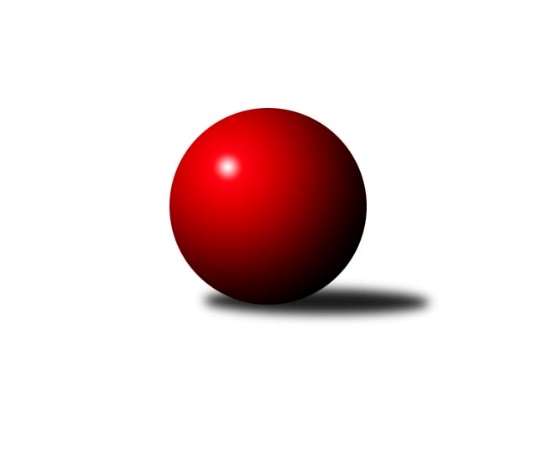 Č.13Ročník 2023/2024	24.5.2024 2. KLZ A 2023/2024Statistika 13. kolaTabulka družstev:		družstvo	záp	výh	rem	proh	skore	sety	průměr	body	plné	dorážka	chyby	1.	SK Žižkov Praha	11	10	1	0	71.0 : 17.0 	(171.5 : 92.5)	3257	21	2197	1060	33.2	2.	KK Konstruktiva Praha	12	9	0	3	66.0 : 30.0 	(180.5 : 107.5)	3249	18	2204	1045	39.9	3.	SKK Rokycany	11	7	1	3	57.0 : 31.0 	(151.0 : 113.0)	3278	15	2204	1074	35.3	4.	KK Jiří Poděbrady	10	4	0	6	31.0 : 49.0 	(100.5 : 139.5)	3098	8	2169	928	55.2	5.	KK Kosmonosy	11	3	0	8	32.0 : 56.0 	(118.5 : 145.5)	3122	6	2117	1005	43.9	6.	TJ Bižuterie Jablonec nad Nisou	10	2	1	7	23.0 : 57.0 	(96.5 : 143.5)	3034	5	2117	917	63	7.	Kuželky Aš	11	1	1	9	24.0 : 64.0 	(93.5 : 170.5)	3014	3	2102	912	63.5Tabulka doma:		družstvo	záp	výh	rem	proh	skore	sety	průměr	body	maximum	minimum	1.	SK Žižkov Praha	6	6	0	0	39.0 : 9.0 	(92.5 : 51.5)	3338	12	3419	3273	2.	KK Konstruktiva Praha	6	5	0	1	36.0 : 12.0 	(95.0 : 49.0)	3179	10	3236	3088	3.	SKK Rokycany	6	4	1	1	32.0 : 16.0 	(81.0 : 63.0)	3217	9	3283	3165	4.	KK Jiří Poděbrady	6	3	0	3	21.0 : 27.0 	(60.5 : 83.5)	3225	6	3290	3152	5.	TJ Bižuterie Jablonec nad Nisou	4	2	0	2	11.0 : 21.0 	(38.0 : 58.0)	2938	4	3070	2762	6.	KK Kosmonosy	5	2	0	3	17.0 : 23.0 	(59.5 : 60.5)	3167	4	3220	3098	7.	Kuželky Aš	5	1	1	3	15.0 : 25.0 	(47.0 : 73.0)	3087	3	3150	3061Tabulka venku:		družstvo	záp	výh	rem	proh	skore	sety	průměr	body	maximum	minimum	1.	SK Žižkov Praha	5	4	1	0	32.0 : 8.0 	(79.0 : 41.0)	3241	9	3348	3164	2.	KK Konstruktiva Praha	6	4	0	2	30.0 : 18.0 	(85.5 : 58.5)	3261	8	3349	3206	3.	SKK Rokycany	5	3	0	2	25.0 : 15.0 	(70.0 : 50.0)	3290	6	3369	3133	4.	KK Jiří Poděbrady	4	1	0	3	10.0 : 22.0 	(40.0 : 56.0)	3066	2	3140	2981	5.	KK Kosmonosy	6	1	0	5	15.0 : 33.0 	(59.0 : 85.0)	3114	2	3223	2984	6.	TJ Bižuterie Jablonec nad Nisou	6	0	1	5	12.0 : 36.0 	(58.5 : 85.5)	3050	1	3123	2969	7.	Kuželky Aš	6	0	0	6	9.0 : 39.0 	(46.5 : 97.5)	3002	0	3146	2904Tabulka podzimní části:		družstvo	záp	výh	rem	proh	skore	sety	průměr	body	doma	venku	1.	SK Žižkov Praha	9	9	0	0	60.0 : 12.0 	(144.5 : 71.5)	3257	18 	5 	0 	0 	4 	0 	0	2.	KK Konstruktiva Praha	10	7	0	3	53.0 : 27.0 	(143.5 : 96.5)	3239	14 	4 	0 	1 	3 	0 	2	3.	SKK Rokycany	10	7	0	3	53.0 : 27.0 	(139.0 : 101.0)	3277	14 	4 	0 	1 	3 	0 	2	4.	KK Jiří Poděbrady	9	3	0	6	24.0 : 48.0 	(87.0 : 129.0)	3097	6 	2 	0 	3 	1 	0 	3	5.	KK Kosmonosy	10	3	0	7	31.0 : 49.0 	(112.5 : 127.5)	3135	6 	2 	0 	3 	1 	0 	4	6.	TJ Bižuterie Jablonec nad Nisou	9	2	1	6	22.0 : 50.0 	(87.5 : 128.5)	3025	5 	2 	0 	2 	0 	1 	4	7.	Kuželky Aš	9	1	1	7	21.0 : 51.0 	(78.0 : 138.0)	2992	3 	1 	1 	2 	0 	0 	5Tabulka jarní části:		družstvo	záp	výh	rem	proh	skore	sety	průměr	body	doma	venku	1.	KK Konstruktiva Praha	2	2	0	0	13.0 : 3.0 	(37.0 : 11.0)	3268	4 	1 	0 	0 	1 	0 	0 	2.	SK Žižkov Praha	2	1	1	0	11.0 : 5.0 	(27.0 : 21.0)	3292	3 	1 	0 	0 	0 	1 	0 	3.	KK Jiří Poděbrady	1	1	0	0	7.0 : 1.0 	(13.5 : 10.5)	3249	2 	1 	0 	0 	0 	0 	0 	4.	SKK Rokycany	1	0	1	0	4.0 : 4.0 	(12.0 : 12.0)	3238	1 	0 	1 	0 	0 	0 	0 	5.	TJ Bižuterie Jablonec nad Nisou	1	0	0	1	1.0 : 7.0 	(9.0 : 15.0)	3085	0 	0 	0 	0 	0 	0 	1 	6.	KK Kosmonosy	1	0	0	1	1.0 : 7.0 	(6.0 : 18.0)	3042	0 	0 	0 	0 	0 	0 	1 	7.	Kuželky Aš	2	0	0	2	3.0 : 13.0 	(15.5 : 32.5)	3118	0 	0 	0 	1 	0 	0 	1 Zisk bodů pro družstvo:		jméno hráče	družstvo	body	zápasy	v %	dílčí body	sety	v %	1.	Hana Kovářová 	KK Konstruktiva Praha  	10	/	12	(83%)	39	/	48	(81%)	2.	Lenka Boštická 	SK Žižkov Praha 	9	/	10	(90%)	28.5	/	40	(71%)	3.	Blanka Mašková 	SK Žižkov Praha 	9	/	11	(82%)	29.5	/	44	(67%)	4.	Tereza Chlumská 	KK Konstruktiva Praha  	8	/	9	(89%)	24	/	36	(67%)	5.	Blanka Mizerová 	SK Žižkov Praha 	8	/	10	(80%)	26	/	40	(65%)	6.	Lucie Vrbatová 	SKK Rokycany 	8	/	10	(80%)	24	/	40	(60%)	7.	Lucie Řehánková 	SK Žižkov Praha 	8	/	11	(73%)	29.5	/	44	(67%)	8.	Olga Petráčková 	TJ Bižuterie Jablonec nad Nisou 	7	/	9	(78%)	25	/	36	(69%)	9.	Martina Starecki 	KK Konstruktiva Praha  	7	/	9	(78%)	21	/	36	(58%)	10.	Monika Kalousová 	SKK Rokycany 	7	/	10	(70%)	26.5	/	40	(66%)	11.	Jana Čiháková 	KK Konstruktiva Praha  	7	/	10	(70%)	23.5	/	40	(59%)	12.	Karolína Kovaříková 	KK Kosmonosy  	7	/	10	(70%)	22.5	/	40	(56%)	13.	Lada Hessová 	SKK Rokycany 	7	/	11	(64%)	28.5	/	44	(65%)	14.	Daniela Pochylová 	SKK Rokycany 	7	/	11	(64%)	23.5	/	44	(53%)	15.	Lenka Findejsová 	SKK Rokycany 	7	/	11	(64%)	23	/	44	(52%)	16.	Ivona Mašková 	Kuželky Aš 	6	/	10	(60%)	24	/	40	(60%)	17.	Hedvika Mizerová 	SK Žižkov Praha 	6	/	10	(60%)	23	/	40	(58%)	18.	Jana Florianová 	TJ Bižuterie Jablonec nad Nisou 	6	/	10	(60%)	23	/	40	(58%)	19.	Martina Pospíšilová 	Kuželky Aš 	6	/	11	(55%)	23	/	44	(52%)	20.	Kateřina Katzová 	SK Žižkov Praha 	5	/	8	(63%)	20	/	32	(63%)	21.	Zdeňka Dejdová 	KK Jiří Poděbrady 	5	/	8	(63%)	19	/	32	(59%)	22.	Alice Tauerová 	SKK Rokycany 	5	/	8	(63%)	18.5	/	32	(58%)	23.	Jana Takáčová 	KK Jiří Poděbrady 	5	/	10	(50%)	19.5	/	40	(49%)	24.	Marie Chlumská 	KK Konstruktiva Praha  	5	/	11	(45%)	22	/	44	(50%)	25.	Naděžda Novotná 	KK Konstruktiva Praha  	4	/	7	(57%)	18	/	28	(64%)	26.	Michaela Moravcová 	KK Jiří Poděbrady 	4	/	7	(57%)	12.5	/	28	(45%)	27.	Tereza Nováková 	KK Kosmonosy  	4	/	8	(50%)	16.5	/	32	(52%)	28.	Lucie Dlouhá 	KK Kosmonosy  	4	/	8	(50%)	16.5	/	32	(52%)	29.	Petra Najmanová 	KK Konstruktiva Praha  	4	/	9	(44%)	22	/	36	(61%)	30.	Magdaléna Moravcová 	KK Jiří Poděbrady 	4	/	10	(40%)	19	/	40	(48%)	31.	Nikola Sobíšková 	KK Kosmonosy  	3	/	4	(75%)	13	/	16	(81%)	32.	Dagmar Jedličková 	Kuželky Aš 	2	/	2	(100%)	6	/	8	(75%)	33.	Eva Kotalová 	SKK Rokycany 	2	/	3	(67%)	6	/	12	(50%)	34.	Vlasta Kohoutová 	KK Jiří Poděbrady 	2	/	3	(67%)	5.5	/	12	(46%)	35.	Iveta Seifertová ml.	TJ Bižuterie Jablonec nad Nisou 	2	/	5	(40%)	11	/	20	(55%)	36.	Jana Burocková 	KK Kosmonosy  	2	/	5	(40%)	10	/	20	(50%)	37.	Hana Mlejnková 	KK Kosmonosy  	2	/	6	(33%)	8	/	24	(33%)	38.	Lenka Stejskalová 	TJ Bižuterie Jablonec nad Nisou 	2	/	8	(25%)	12	/	32	(38%)	39.	Veronika Fajtová 	Kuželky Aš 	2	/	10	(20%)	11	/	40	(28%)	40.	Edita Koblížková 	KK Konstruktiva Praha  	1	/	1	(100%)	4	/	4	(100%)	41.	Eva Václavková 	KK Konstruktiva Praha  	1	/	1	(100%)	3	/	4	(75%)	42.	Anna Sailerová 	SK Žižkov Praha 	1	/	1	(100%)	3	/	4	(75%)	43.	Hana Dragounová 	SK Žižkov Praha 	1	/	1	(100%)	3	/	4	(75%)	44.	Zuzana Holcmanová 	KK Jiří Poděbrady 	1	/	1	(100%)	2.5	/	4	(63%)	45.	Emilie Somolíková 	KK Konstruktiva Praha  	1	/	1	(100%)	2	/	4	(50%)	46.	Michaela Košnarová 	KK Jiří Poděbrady 	1	/	2	(50%)	4	/	8	(50%)	47.	Markéta Kopčíková 	Kuželky Aš 	1	/	2	(50%)	4	/	8	(50%)	48.	Tereza Votočková 	KK Kosmonosy  	1	/	3	(33%)	7	/	12	(58%)	49.	Pavlína Říhová 	KK Kosmonosy  	1	/	3	(33%)	3.5	/	12	(29%)	50.	Miroslava Utikalová 	Kuželky Aš 	1	/	5	(20%)	4	/	20	(20%)	51.	Nikola Stehlíková 	Kuželky Aš 	1	/	5	(20%)	4	/	20	(20%)	52.	Jana Bínová 	KK Kosmonosy  	1	/	6	(17%)	8	/	24	(33%)	53.	Lenka Honzíková 	KK Jiří Poděbrady 	1	/	8	(13%)	7	/	32	(22%)	54.	Iveta Seifertová st.	TJ Bižuterie Jablonec nad Nisou 	1	/	9	(11%)	12	/	36	(33%)	55.	Jana Gembecová 	TJ Bižuterie Jablonec nad Nisou 	1	/	9	(11%)	8	/	36	(22%)	56.	Marie Hertel 	Kuželky Aš 	1	/	11	(9%)	9.5	/	44	(22%)	57.	Irini Sedláčková 	SK Žižkov Praha 	0	/	1	(0%)	2	/	4	(50%)	58.	Jitka Vavřinová 	KK Jiří Poděbrady 	0	/	1	(0%)	1.5	/	4	(38%)	59.	Andrea Pytlíková 	SKK Rokycany 	0	/	1	(0%)	1	/	4	(25%)	60.	Barbora Králová 	SK Žižkov Praha 	0	/	1	(0%)	1	/	4	(25%)	61.	Adéla Dlouhá 	KK Kosmonosy  	0	/	1	(0%)	1	/	4	(25%)	62.	Klára Egererová 	Kuželky Aš 	0	/	1	(0%)	0	/	4	(0%)	63.	Andrea Ječmenová 	Kuželky Aš 	0	/	2	(0%)	2.5	/	8	(31%)	64.	Lada Tichá 	KK Jiří Poděbrady 	0	/	3	(0%)	3	/	12	(25%)	65.	Dita Kotorová 	KK Jiří Poděbrady 	0	/	4	(0%)	4	/	16	(25%)	66.	Kateřina Holubová 	KK Kosmonosy  	0	/	5	(0%)	7.5	/	20	(38%)	67.	Kristýna Repčíková 	Kuželky Aš 	0	/	7	(0%)	5.5	/	28	(20%)	68.	Zdeňka Kvapilová 	TJ Bižuterie Jablonec nad Nisou 	0	/	10	(0%)	5.5	/	40	(14%)Průměry na kuželnách:		kuželna	průměr	plné	dorážka	chyby	výkon na hráče	1.	SK Žižkov Praha, 1-4	3248	2201	1047	40.3	(541.5)	2.	Poděbrady, 1-4	3232	2209	1023	49.3	(538.7)	3.	KK Kosmonosy, 3-6	3169	2173	996	44.7	(528.3)	4.	SKK Rokycany, 1-4	3167	2169	998	42.0	(527.9)	5.	Kuželky Aš, 1-4	3139	2148	991	52.4	(523.3)	6.	KK Konstruktiva Praha, 2-5	3110	2137	972	50.0	(518.3)	7.	Sport Park Liberec, 1-4	3009	2077	931	57.7	(501.5)Nejlepší výkony na kuželnách:SK Žižkov Praha, 1-4SK Žižkov Praha	3419	2. kolo	Olga Petráčková 	TJ Bižuterie Jablonec nad Nisou	623	13. koloSK Žižkov Praha	3347	10. kolo	Hedvika Mizerová 	SK Žižkov Praha	600	6. koloSK Žižkov Praha	3340	9. kolo	Lenka Boštická 	SK Žižkov Praha	598	2. koloSK Žižkov Praha	3329	6. kolo	Blanka Mizerová 	SK Žižkov Praha	595	2. koloSK Žižkov Praha	3320	13. kolo	Blanka Mizerová 	SK Žižkov Praha	593	10. koloSKK Rokycany	3306	6. kolo	Kateřina Katzová 	SK Žižkov Praha	587	13. koloSK Žižkov Praha	3273	4. kolo	Kateřina Katzová 	SK Žižkov Praha	585	2. koloKK Konstruktiva Praha 	3206	4. kolo	Martina Pospíšilová 	Kuželky Aš	585	2. koloKK Jiří Poděbrady	3140	9. kolo	Lucie Řehánková 	SK Žižkov Praha	579	9. koloKK Kosmonosy 	3133	10. kolo	Blanka Mašková 	SK Žižkov Praha	573	10. koloPoděbrady, 1-4SK Žižkov Praha	3348	5. kolo	Zdeňka Dejdová 	KK Jiří Poděbrady	598	10. koloSKK Rokycany	3324	8. kolo	Lenka Boštická 	SK Žižkov Praha	592	5. koloKK Jiří Poděbrady	3290	10. kolo	Blanka Mizerová 	SK Žižkov Praha	592	5. koloKK Konstruktiva Praha 	3275	10. kolo	Zdeňka Dejdová 	KK Jiří Poděbrady	590	13. koloKK Jiří Poděbrady	3250	6. kolo	Zdeňka Dejdová 	KK Jiří Poděbrady	582	6. koloKK Jiří Poděbrady	3249	13. kolo	Lenka Findejsová 	SKK Rokycany	579	8. koloKK Jiří Poděbrady	3246	5. kolo	Lucie Řehánková 	SK Žižkov Praha	576	5. koloKK Kosmonosy 	3223	2. kolo	Martina Starecki 	KK Konstruktiva Praha 	575	10. koloKK Jiří Poděbrady	3163	2. kolo	Jana Burocková 	KK Kosmonosy 	569	2. koloKK Jiří Poděbrady	3152	8. kolo	Pavlína Říhová 	KK Kosmonosy 	569	2. koloKK Kosmonosy, 3-6SKK Rokycany	3319	11. kolo	Lucie Vrbatová 	SKK Rokycany	598	11. koloSK Žižkov Praha	3259	3. kolo	Tereza Nováková 	KK Kosmonosy 	581	11. koloKK Kosmonosy 	3220	3. kolo	Tereza Nováková 	KK Kosmonosy 	577	3. koloKK Kosmonosy 	3210	5. kolo	Monika Kalousová 	SKK Rokycany	575	11. koloKK Konstruktiva Praha 	3209	1. kolo	Lenka Boštická 	SK Žižkov Praha	575	3. koloKK Kosmonosy 	3159	1. kolo	Tereza Nováková 	KK Kosmonosy 	567	5. koloKK Kosmonosy 	3147	11. kolo	Olga Petráčková 	TJ Bižuterie Jablonec nad Nisou	566	5. koloTJ Bižuterie Jablonec nad Nisou	3102	5. kolo	Lada Hessová 	SKK Rokycany	566	11. koloKK Kosmonosy 	3098	8. kolo	Karolína Kovaříková 	KK Kosmonosy 	565	1. koloKuželky Aš	2973	8. kolo	Tereza Chlumská 	KK Konstruktiva Praha 	565	1. koloSKK Rokycany, 1-4KK Konstruktiva Praha 	3349	9. kolo	Jana Čiháková 	KK Konstruktiva Praha 	603	9. koloSKK Rokycany	3283	9. kolo	Hana Kovářová 	KK Konstruktiva Praha 	596	9. koloSK Žižkov Praha	3263	12. kolo	Lucie Řehánková 	SK Žižkov Praha	582	12. koloSKK Rokycany	3258	2. kolo	Olga Petráčková 	TJ Bižuterie Jablonec nad Nisou	580	2. koloSKK Rokycany	3238	12. kolo	Daniela Pochylová 	SKK Rokycany	570	9. koloSKK Rokycany	3183	4. kolo	Monika Kalousová 	SKK Rokycany	566	2. koloSKK Rokycany	3177	7. kolo	Lada Hessová 	SKK Rokycany	566	10. koloKK Kosmonosy 	3167	4. kolo	Daniela Pochylová 	SKK Rokycany	564	10. koloSKK Rokycany	3165	10. kolo	Nikola Sobíšková 	KK Kosmonosy 	563	4. koloKK Jiří Poděbrady	2981	7. kolo	Daniela Pochylová 	SKK Rokycany	557	7. koloKuželky Aš, 1-4SKK Rokycany	3369	3. kolo	Marie Chlumská 	KK Konstruktiva Praha 	607	12. koloKK Konstruktiva Praha 	3299	12. kolo	Lada Hessová 	SKK Rokycany	594	3. koloKuželky Aš	3150	7. kolo	Jana Florianová 	TJ Bižuterie Jablonec nad Nisou	589	11. koloKK Kosmonosy 	3135	7. kolo	Zdeňka Dejdová 	KK Jiří Poděbrady	586	1. koloKK Jiří Poděbrady	3126	1. kolo	Martina Pospíšilová 	Kuželky Aš	583	7. koloKuželky Aš	3090	12. kolo	Lucie Vrbatová 	SKK Rokycany	581	3. koloKuželky Aš	3067	3. kolo	Martina Pospíšilová 	Kuželky Aš	580	12. koloKuželky Aš	3065	1. kolo	Ivona Mašková 	Kuželky Aš	579	3. koloKuželky Aš	3061	11. kolo	Martina Pospíšilová 	Kuželky Aš	566	11. koloTJ Bižuterie Jablonec nad Nisou	3034	11. kolo	Martina Pospíšilová 	Kuželky Aš	562	1. koloKK Konstruktiva Praha, 2-5KK Konstruktiva Praha 	3236	13. kolo	Hana Kovářová 	KK Konstruktiva Praha 	576	3. koloKK Konstruktiva Praha 	3208	3. kolo	Naděžda Novotná 	KK Konstruktiva Praha 	572	13. koloKK Konstruktiva Praha 	3196	8. kolo	Hana Kovářová 	KK Konstruktiva Praha 	566	13. koloKK Konstruktiva Praha 	3190	6. kolo	Ivona Mašková 	Kuželky Aš	560	6. koloSK Žižkov Praha	3164	11. kolo	Jana Čiháková 	KK Konstruktiva Praha 	558	6. koloKK Konstruktiva Praha 	3158	5. kolo	Blanka Mašková 	SK Žižkov Praha	555	11. koloSKK Rokycany	3133	5. kolo	Lenka Boštická 	SK Žižkov Praha	555	11. koloKK Konstruktiva Praha 	3088	11. kolo	Hana Kovářová 	KK Konstruktiva Praha 	554	11. koloKK Kosmonosy 	3042	13. kolo	Naděžda Novotná 	KK Konstruktiva Praha 	552	6. koloKK Jiří Poděbrady	3017	3. kolo	Marie Chlumská 	KK Konstruktiva Praha 	550	5. koloSport Park Liberec, 1-4KK Konstruktiva Praha 	3225	7. kolo	Jana Čiháková 	KK Konstruktiva Praha 	574	7. koloSK Žižkov Praha	3171	1. kolo	Martina Starecki 	KK Konstruktiva Praha 	570	7. koloKK Jiří Poděbrady	3086	12. kolo	Blanka Mizerová 	SK Žižkov Praha	567	1. koloTJ Bižuterie Jablonec nad Nisou	3070	9. kolo	Dita Kotorová 	KK Jiří Poděbrady	566	12. koloTJ Bižuterie Jablonec nad Nisou	2985	4. kolo	Zdeňka Dejdová 	KK Jiří Poděbrady	553	12. koloKK Kosmonosy 	2984	9. kolo	Hana Kovářová 	KK Konstruktiva Praha 	547	7. koloTJ Bižuterie Jablonec nad Nisou	2948	12. kolo	Lenka Boštická 	SK Žižkov Praha	545	1. koloTJ Bižuterie Jablonec nad Nisou	2936	7. kolo	Jana Bínová 	KK Kosmonosy 	543	9. koloKuželky Aš	2923	4. kolo	Olga Petráčková 	TJ Bižuterie Jablonec nad Nisou	542	9. koloTJ Bižuterie Jablonec nad Nisou	2762	1. kolo	Jana Florianová 	TJ Bižuterie Jablonec nad Nisou	542	9. koloČetnost výsledků:	8.0 : 0.0	1x	7.0 : 1.0	10x	6.0 : 2.0	6x	5.0 : 3.0	6x	4.0 : 4.0	2x	3.0 : 5.0	1x	2.0 : 6.0	6x	1.0 : 7.0	6x	0.0 : 8.0	1x